STAROSTWO POWIATOWE W OTWOCKU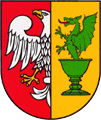 UL. GÓRNA 1305–400 OTWOCKWYRAŻANIE ZGODY NA WYKREŚLENIE BEZPRZEDMIOTOWYCH WPISÓW W KSIEGACH WIECZYSTYCHPodstawa prawna:ustawa z dnia 6 lipca 1982 r. o księgach wieczystych i hipotece (tekst jedn. Dz. U. z 2019 r. poz. 2204 z późn. zm.).Wymagane dokumenty:wniosek właściciela lub użytkownika wieczystego nieruchomości,aktualny odpis z księgi wieczystej,dowód spłaty wierzytelności hipotecznej lub inne dokumenty świadczące o bezprzedmiotowości wpisu obciążeń.Opłaty:Opłata skarbowa w wysokości 17,00  zł uiszczona z góry na niżej wymienione konto:URZĄD MIASTA OTWOCKABank Spółdzielczy w Otwocku89 8001 0005 2001 0007 9875 0013Miejsce złożenia i odbioru dokumentów:złożenie: Kancelaria Starostwa Powiatowego w Otwocku przy ul. Komunardów 10 odbiór: Wydział Gospodarki Nieruchomościami: ul. Komunardów 10, Otwock–Świder (pok. 27)Termin załatwienia sprawy:w ciągu miesiąca od dnia złożenia wniosku. W sprawach szczególnie skomplikowanych nie później niż w ciągu dwóch miesięcy od dnia złożenia wniosku.Tryb odwoławczy: nie przysługujeJednostka organizacyjna Starostwa:Wydział Gospodarki NieruchomościamiOtwock – Świder ul. Komunardów 10 (pok. 26 wejście D)tel. (22) 788 – 14 – 65; (22) 788 – 15 – 34, 35, 37  wew. 362, 364godziny pracy:poniedziałek			800 – 1700wtorek, środa, czwartek		800 – 1600piątek 				800 – 1500godziny przyjęć interesantów:poniedziałek 			815 – 1645środa				815 – 1530piątek				815 – 1430 wtorek i czwartek są dniami wolnymi od przyjęć interesantówUwagi:Wszelkie uwagi i wnioski oraz ewentualne skargi można kierować listownie na adres Starostwa lub składać w Kancelarii w godzinach pracy urzędu. KARTA INFORMACYJNA Nr SPO.WGN.13 - 10.02.2021Adres Urzędu:Starostwo Powiatowe w Otwockuul. Górna 1305-400 OtwockUrząd jest czynny:poniedziałek:                    800 – 1700wtorek, środa, czwartek:  800 – 1600piątek:                               800 – 1500 Kasa (I piętro wejście A) czynna: poniedziałek:                     815 – 1630wtorek, środa, czwartek:   815 – 1515piątek:                                815 – 1400